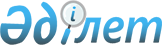 О внесении изменения в решение Улытауского районного маслихата от 12 марта 2019 года № 262 "О предоставлении в 2019 году мер социальной поддержки специалистам в области здравоохранения, образования, социального обеспечения, культуры, спорта и агропромышленного комплекса, прибывшим для работы и проживания в сельские населенные пункты Улытауского района"Решение Улытауского районного маслихата Карагандинской области от 30 сентября 2019 года № 316. Зарегистрировано Департаментом юстиции Карагандинской области 10 октября 2019 года № 5498
      В соответствии со статьей 6 Закона Республики Казахстан от 23 января 2001 года "О местном государственном управлении и самоуправлении в Республике Казахстан", пунктом 8 статьи 18 Закона Республика Казахстан от 08 июля 2005 года "О государственном регулировании развития агропромышленного комплекса и сельских территорий", постановлением Правительства Республики Казахстан от 18 февраля 2009 года №183 "Об определении размеров предоставления мер социальной поддержки специалистам в области здравоохранения, образования, социального обеспечения, культуры, спорта и агропромышленного комплекса, прибывшим для работы и проживания в сельские населенные пункты", районный маслихат РЕШИЛ:
      1. Внести в решение ХХХ сессии Улытауского районного маслихата от 12 марта 2019 года № 262 "О предоставлении в 2019 году мер социальной поддержки специалистам в области здравоохранения, образования, социального обеспечения, культуры, спорта и агропромышленного комплекса, прибывшим для работы и проживания в сельские населенные пункты Улытауского района" (зарегистрировано в Реестре государственной регистрации нормативных правовых актов за № 5235, опубликовано в Эталонном контрольном банке нормативных правовых актов Республики Казахстан в электронном виде 27 марта 2019 года и в районной газете "Ұлытау" от 30 марта 2019 года №13-14 (6191 )) следующее изменение:
      пункт 1 изложить в следующей редакции:
      "1. Предоставить меры социальной поддержки специалистам в области здравоохранения, образования, социального обеспечения, культуры, спорта и агропромышленного комплекса, прибывшим для работы и проживания в сельские населенные пункты Улытауского района в 2019 году в виде подъемного пособия в сумме, равной стократному месячному расчетному показателю на момент подачи заявления и для приобретения или строительства жилья в виде бюджетного кредита в сумме заявленной специалистом, но не превышающей одну тысячу пятисоткратного месячного расчетного показателя на момент подачи заявления.".
      2. Настоящее решение вводится в действие по истечении десяти календарных дней со дня его первого официального опубликования.
					© 2012. РГП на ПХВ «Институт законодательства и правовой информации Республики Казахстан» Министерства юстиции Республики Казахстан
				
      Председатель сессии

А. Бейсенбаев

      Секретарь районного маслихата

Т. Сейтжанов
